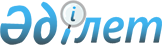 О внесении изменений и дополнений в постановление Правительства Республики Казахстан от 1 октября 2007 года N 867Постановление Правительства Республики Казахстан от 15 мая 2009 года № 731      В соответствии с Указом Президента Республики Казахстан от 13 февраля 2009 года N 737 "О внесении изменений и дополнений в Указ Президента республики Казахстан от 20 августа 2007 года N 383" Правительство Республики Казахстан ПОСТАНОВЛЯЕТ : 



      1. Внести в постановление Правительства Республики Казахстан от  1 октября 2007 года N 867 "Об утверждении Плана мероприятий по реализации Государственной программы жилищного строительства в Республике Казахстан на 2008 - 2010 года" (САПП Республики Казахстан, 2007 г., N 36, ст. 407) следующие изменения и дополнения: 



      в Плане мероприятий по реализации Государственной программы жилищного строительства в Республике Казахстан на 2008 - 2010 годы, утвержденный указанным постановлением: 



      в разделе 1. Организационные мероприятия: 

      в строке, порядковый номер 1.6: 

      в абзаце втором и третьем графы 2 слова "и строительство" заменить словами ", строительство и (или) приобретение у частных застройщиков"; 

      в строке, порядковый номер 1.7: 

      в графе 2 слова "и строительство" заменить словами ", строительство и (или) приобретение у частных застройщиков"; 

      в графе 6 цифры "28,7", "9,6", "9,6", "9,5" заменить соответственно цифрами "42,834", "8,734", "21,6", "12,5"; 

      в строке, порядковый номер 1.8: 

      в графе 2 слова "развитие и обустройство" заменить словами "развитие, обустройство и (или) приобретение у частных застройщиков"; 

      в графе 6 слова "90,0 млрд.тенге, в том числе: 2008 год - 30,0" заменить словами "89,905 млрд.тенге, в том числе: 2008 год - 29,905"; 

      в графе 6 строки, порядковый номер 1.11, слова "6 млрд. 508 млн. тенге, в том числе: 2008 год - 1 млрд. 123" заменить словами "6 млрд. 18 млн. тенге, в том числе: 2008 год - 633"; 



      дополнить строкой, порядковый номер 1.12-1, следующего содержания: 

"                                                                   "; 



      в разделе 2. Совершенствование системы ипотечного кредитования: 

      в строке, порядковый номер 2.4: 

      графу 5 изложить в следующей редакции: 

      "2008 год"; 

      графу 6 изложить в следующей редакции: 

      "15 млрд. тенге в 2008 году"; 



      в разделе 3. Развитие системы жилищных строительных сбережений: 

      в графе 2 строки, порядковый номер 3.1, слова "и резервного" исключить; 

      в строке "Итого: объем бюджетных средств на обеспечение Государственной программы жилищного строительства на 2008-2010 годы": 

      в графе 6 цифры "300,8", "110,3", "102,8" и "87,7" заменить соответственно цифрами "299,349", "106,598", "100,123" и "92,628".    



      2. Настоящее постановление вводится в действие со дня подписания. 

              Премьер-Министр 

      Республики Казахстан                       К. Масимов 
					© 2012. РГП на ПХВ «Институт законодательства и правовой информации Республики Казахстан» Министерства юстиции Республики Казахстан
				1.12- 

1 Внести изменения и дополнения в постановление Правительства Республики Казахстан от 19 июля 2008 года N 711 "Об утверждении Правил реализации местными исполнительными органами жилья, построенного в рамках Государственной программы жилищного строительства в Республике Казахстан на 2008-2010 годы"  Постановление 

Правительства 

Республики 

Казахстан МФ, МИТ, 

МЭБП, МЮ Март 

2009 

года 